LOB OPDRACHT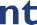 Een netwerk kan je helpen om een goede studie- of beroepskeuze te maken. Je kunt verschillende mensen in je netwerk vragen welke opleiding zij hebben gedaan, welk werk ze nu doen, wat dit werk precies inhoudt en wat zij leuk en minder leuk vinden aan hun werk.Binnenkort komt een oud-leerling vertellen over zijn of haar werk. Door dit gesprek goed voor te bereiden en de juiste vragen te stellen, verkrijg je de gewenste informatie.VoorbereidenVorm een drietalSchrijf op een flipovervel drie vragen die jullie aan de oud-leerling willen stellenBespreek de vragen op alle flipovervellen met de hele klasMaak met elkaar een nieuwe lijst met de vragen die jullie willen stellen (geen enkele vraag is fout!)Voorbeeldvragen:Hoe ben je tot je studie- en beroepskeuze gekomen?Hoe ziet je loopbaan er tot nu toe uit?Uit welke elementen en taken bestaat je beroep?IKun je gemakkelijk werk vinden met de opleiding die je hebt gedaan?Wat vind je leuk aan je werk en wat vind je minder leuk?Wegen de leuke kanten van het beroep op tegen de minder leuke kanten? UitvoerenLuister naar het verhaal van de oud-leerling over zijn of haar studie- en beroeps- keuze en stel de vragen die jullie van tevoren hebben bedacht.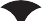 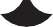 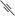 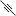 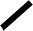 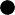 